ANALISIS PENERAPAN LEAN SIX SIGMA PADA PROSES PRODUKSI PART BODY CASING  METER AIR DI PT. MRN ARTIKEL JURNALKarya tulis sebagai persyaratanuntuk memperoleh gelar Magister Teknik Industri dari Universitas PasundanOleh :MARINA YUSTIANA LUBISNPM. 108312008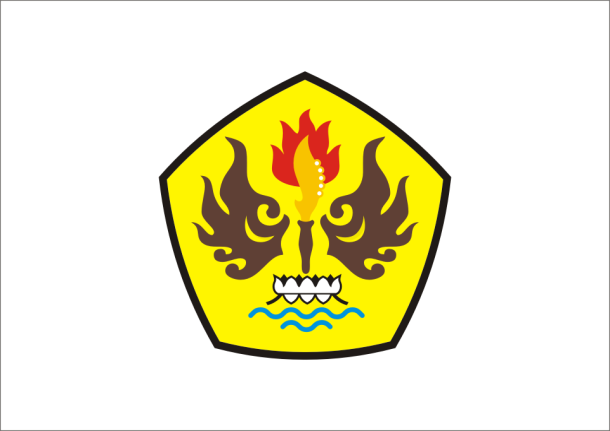 FAKULTAS PASCASARJANAUNIVERSITAS PASUNDANBANDUNG2016ANALISIS PENERAPAN LEAN SIX SIGMA PADA PROSES PRODUKSI PART BODY CASING METER AIR DI PT. MRNABSTRAK Penelitian ini bertujuan untuk menemukan waste yang menjadi penyebab tidak tercapainya target produksi part body casing meter air, kemudian menetapkan faktor-faktor yang menyebabkan terjadinya waste, dan memberikan usulan perbaikan untuk menghilangkan faktor-faktor penyebab terjadinya waste. Dalam penelitian ini menerapkan metode Lean Six Sigma, yaitu metode yang mengintegrasikan dua konsep, yakni Lean Manufacturing dan Six Sigma. Lean adalah metode untuk menemukan waste (pemborosan) yang terjadi dalam sistem produksi.  sedangkan Six Sigma adalah metode untuk menghilangkan waste dengan konsep DMAIC. Berdasarkan hasil pengolahan data, ditemukan 3(tiga) waste tertinggi, yaitu waste defect, waste inventory, dan waste waiting. Adapun faktor-faktor penyebab terjadinya waste adalah faktor material, man, dan machine.  Kemudian diberikan usulan-usulan perbaikannya yaitu antara lain penggunaan alat bantu, perbaikan instruksi kerja, penerapan sistem Kanban, line balancing, job rotation, pemberian pelatihan pembuatan dan penghitungan diagram Pareto, merancang sistem Andon, pemberian pe;atihan penggunaan sistem Andon, melakukan pencatatan harian kerusakaan mesin dan menerapkan autonomous maintenance. Selain itu, diberikan juga saran-saran, apabila perusahaan akan mengimplementasikan usulan-usulan yang diberikan.Kata kunci: waste, body casing, Lean Six Sigma, DMAIC, Kanban, Job Rotation, AndonLATAR BELAKANG PENELITIANSetiap proses dalam semua perusahaan dituntut oleh 3(tiga) hal berikut ini, yaitu (1) menjadi lebih responsif terhadap kebutuhan pelanggan, (2) menghasilkan kualitas yang tinggi pada produk atau pelayanan yang diterima pelanggan, serta (3) dapat beroperasi dengan sumber daya yang paling optimal. Dengan perkataan lain, perusahaan harus terus berusaha untuk mengetahui kebutuhan pelanggan, menjalankan proses yang mampu menghasilkan produk yang sesuai kebutuhan pelanggan, dengan memanfaatkan ketersediaan sumber daya secara optimal.  Karakteristik lingkungan dunia usaha saat ini ditandai oleh perkembangan yang cepat di segala bidang. Persaingan bukan hanya mengenai seberapa tinggi tingkat produktivitas perusahaan dan seberapa rendahnya tingkat harga produk, namun lebih pada kualitas produk, kenyamanan, kemudahan, serta ketepatan, dan kecepatan waktu penyampaian. Dalam pasar global, hanya produk dan jasa yang berkualitaslah yang akan memenangkan persaingan dan mempertahankan posisinya di pasar. Untuk menjaga konsistensi kualitas produk yang dihasilkan dan sesuai dengan tuntutan kebutuhan pasar, perlu dilakukan pengendalian kualitas atas aktivitas proses yang dijalankan.PT. MRN adalah sebuah perusahaan yang bergerak dibidang manufaktur dan termasuk kedalam kelompok industri logam dasar dan elektronika, memproduksi peralatan ukur yaitu Meter Air. Sampai saat ini, dalam memproduksi part body casing meter air, masih sering terdapat produk yang tidak sesuai dengan spesifikasi, dikatakan sebagai produk cacat. Dengan perkataan lain, tidak memenuhi Critical to Quality (CTQ) yang telah ditetapkan. Setiap terjadi produk cacat, maka harus dilakukan rework (pengerjaan ulang), yaitu dengan cara dilakukan pengelasan atau peleburan kembali menjadi cairan kuningan, setelah itu dilakukan pencetakan ulang. Hal ini mengakibatkan target produksi part body casing meter air tidak terpenuhi. Kondisi ini mengindikasikan bahwa proses  berjalan tidak optimal, terrjadi waste (aktivitas-aktivitas yang tidak bernilai tambah), yang diduga menyebabkan target produksi  tidak tercapai.Terdapat 9(sembilan) kategori waste, yaitu EHS (Environmental, Health, and Safety), defects, overproduction, waiting, not utilizing employee (knowledge, skills, and abilities), transportation,  excess inventory, motion, dan excess processing (Charron,Rich, 2014,p.164). Dengan menggunakan formulir waste finding checklist, dilakukan identifikasi waste yang terjadi di lantai produksi.Lean Six Sigma adalah sebuah metode yang mengkombinasikan dan mengintegrasikan dua konsep, yakni konsep Lean Manufacturing dan Six Sigma. Dalam pengertian singkatnya, Lean adalah metode untuk memunculkan (mengetahui) pemborosan yang terjadi dari sebuah sistem produksi, dan Six Sigma adalah metode untuk menghilangkan pemborosan tersebut dengan konsep DMAIC-  Define, Measure, Analyze, Improve, dan Control (Longo, 2012).Berdasarkan masalah product quality dan delivery quality  yang menjadi perhatian PT. MRN, maka pada penelitian ini akan dilakukan analisis penerapan metode Lean Six Sigma untuk menemukan penyebab terjadinya waste, menemukan alternative cara untuk menurunkan defect rate dan cycle time dengan meminimasi penyebab terjadinya waste. PERUMUSAN MASALAH Berdasarkan uraian latar belakang penelitian, maka permasalahan yang akan dibahas pada penelitian ini dapat dirumuskan, sebagai berikut:Jenis waste apa saja yang menjadi penyebab tidak tercapainya target produksi part body casing meter air  di PT. MRN ?Faktor-faktor apakah yang menyebabkan terjadinya waste pada proses produksi part body casing meter air di PT. MRN ?Usulan perbaikan apa yang dapat dilakukan untuk meminimasi/ menghilangkan faktor-faktor penyebab terjadinya waste pada proses produksi part body casing meter air di PT. MRN ?TUJUAN PENELITIAN Tujuan penelitian yang ingin dicapai, yaitu sebagai berikut :Menemukan waste yang menjadi penyebab tidak tercapainya target produksi part body casing meter air  di PT. MRN .Menetapkan faktor-faktor yang menyebabkan terjadinya waste pada proses produksi part body casing meter air di PT. MRNMemberikan usulan cara perbaikan untuk meminimalisir bahkan menghilangkan faktor penyebab terjadinya waste pada proses produksi part body casing meter air di PT. MRN.BATASAN PENELITIAN & ASUMSIPada penelitian ini ada batasan yang ditetapkan, yaitu :Tahapan yang dilakukan hanya sampai memberikan usulan improvement, tidak sampai proses control.Tidak memperhitungkan biaya yang harus dikeluarkan jika usulan improvement akan diimplementasikan.Asumsi-asumsi yang digunakan dalam penelitian ini, yaitu:Responden memahami apa yang ditanyakan dalam form checklist jenis waste yang terjadiResponden memahami kondisi lantai produksi sehingga dapat mengisi form checklist jenis waste dengan baikOperator bekerja dengan normal ketika dilakukan penghitungan waktu siklus pada setiap tahapan proses produksi body casingMANFAAT PENELITIAN Manfaat dari penelitian ini yaitu diharapkan perusahaan  :Dapat meminimasi penyebab-penyebab terjadinya  waste di lantai produksi.Dapat meningkatkan pencapaian target jumlah produksi per bulan.METODOLOGI PENELITIANTabel 1  Jenis Data Dan Cara Memperoleh DataPengolahan DataPengolahan data adalah tahapan pada metode lean six sigma dengan DMAIC dan dilakukan dalam penyelesaian masalah waste di PT. MRN. Tahapan ini meliputi identifikasi proses-proses yang bermasalah, melakukan pengukuran-pengukuran, mengolah data, dan melakukan analisis hasil pengolahan data dan mengusulkan perbaikan.3.2.1 	DefineTahap define merupakan tahapan dalam menentukan masalah serta memberikan batasan dari kegiatan perbaikan. Pada tahap ini dilakukan identifikasi proses produksi dan identifikasi nine waste. Diawali dengan :Pembuatan Diagram SIPOCDiagram SIPOC digunakan untuk memetakan aliran proses produksi body casing  dari mulai supplier hingga customer. Cara pembuatan diagram SIPOC proses adalah dengan mengidentifikasi proses produksi mulai dari supplier, input, proses, output dan customer dari masing-masing proses pembuatan body casing. Pembuatan diagram SIPOC tersebut dilakukan dengan melakukan pengamatan langsung di lapangan. Langkah-langkah dalam membuat SIPOC adalahMengidentifikasi output dari prosesMengidentifikasi pelanggan (proses) yang nantinya akan menerima output dari proses sebelumnyaMengidentifikasi input yang dibutuhkan agar proses berjalan dengan baik.Mengidentifikasi supplier dari input yang dibutuhkan untuk prosesPembuatan Value Stream Mapping Value stream mapping yang dibuat adalah current state mapping yang digunakan untuk mengetahui proses produksi yang saat ini berjalan di perusahaan. Cara pembuatan value stream mapping adalah :Melakukan pengamatan terhadap proses – proses yang terjadi untuk menghasilkan part body casing mulai dari awal hingga menjadi part body casing utuh untuk mengidentifikasi value added activity dan non value added activity. Melakukan pengamatan terhadap waktu siklus, waktu transportasi antar workstasion, jumlah inventori dan waktu simpan. Pengamatan dilakukan dengan alat bantu stopwatch dan mengambil 30 sample data untuk kemudian dicari rata-rata waktunya.Membuat value stream dari keadaan saat ini untuk menentukan masalah yang dihadapi.Menghitung lead time dan value added time setelah value stream dibuat. Lead time dihitung dengan cara menjumlahkan waktu siklus dan waktu simpan terhadap inventori yang terjadi selama proses produksi dari awal proses hingga menjadi part body casing. Menentukan pemetaan yang ideal untuk future stream mapping.Mengidentifikasi aksi perbaikan yang dibutuhkan untuk menutup celah antara keadaan saat ini dengan keadaan yang ideal untuk masa depan.Membuat suatu pemetaan baru untuk memeriksa apakah masalah pada langkah 3 telah dapat diminimasi atau dihilangkan.3.2.2 	MeasureTahap measure merupakan tahap pengumpulan data untuk membangun suatu “current state” berdasarkan kondisi aktual di tempat kerja dengan proses yang terjadi lapangan. Pada tahap ini akan dilakukan proses validasi, mengukur, menganalisis permasalahan berdasarkan data yang ada. Tahapan yang dilakukan pada tahap measure;Menentukan perhitungan kapasitas jumlah produksi, jumlah work in process, dan standar work in process, waktu siklus, total lead time. Perhitungan waktu dalam penelitian ini menggunakan waktu kerja yang dihitung langsung dengan menggunakan alat bantu stopwatch.Cause Effect DiagramPembuatan fishbone diagram dilakukan dengan memetakan permasalahan inventory yang terjadi pada workstation  yang terjadi WIP.3.2.2.	AnalyzePada tahap ini yang dilakukan adalah menganalisis penyebab waste. Langkah ini dilakukan dengan menggunakan fishbone dan 5 why’s. Kemudian dari beberapa faktor penyebab, dianalisis sampai ditemukannya penyebab yang paling dasar untuk selanjutnya di perbaiki pada tahap improve.5 Why’s Analisis Analisis dengan menggunakan 5 why dilakukan untuk menemukan akar penyebab masalah inventory yang terjadi. Pertanyaan yang dikembangkan berasal dari analisis penyebab waste pada diagram fishbone. Langkah-langkah dalam menentukan 5 Why’s adalah :Menentukan masalah yang akan di identifikasi.Tanyakan mengapa masalah terjadi dan menulis jawabannya di bawah masalah.Jika jawaban yang disediakan tidak mengidentifikasi akar penyebab masalah yang di tulis pada langkah 1, tanyakan ‘mengapa’ lagi dan menulis jawaban dibawahnya.Ulangi kembali ke langkah-3 sampai menemukan bahwa akar masalah itu teridentifikasi.ImprovePada tahap ini berisi alternatif perbaikan proses produksi PT. MRN, berdasarkan analisis penyebab yang telah ditemukan untuk meminimasi dan bahkan menghilangkan waste. Hasil improve akan menjadi usulan perbaikan di PT. MRN.Tahap AnalisisPada tahap ini dilakukan analisis dari hasil pengolahan data pada tahap sebelumnya.Analisis Rancangan Usulan PerbaikanUsulan yang diberikan berdasarkan hasil pengolahan data dengan pendekatan metode lean six sigma akan dibandingkan dengan existing condotion untuk menganalisis kelebihan dan kekurangan dari usulan yang dirancang.Tahap Kesimpulan dan Saran 3.4.1 	Kesimpulan Tahap ini merupakan suatu kesimpulan dari keseluruhan proses penelitian yang dilakukan berdasarkan tujuan yang telah ditentukan sebelumnya. Kesimpulan yang diberikan berdasarkan dari hasil penelitian menggunakan metode lean six sigma untuk meminimasi waste inventory yang terjadi pada proses meter air di PT. MRN.3.4.2 	Saran Tahap ini berisi saran yang ditujukan kepada pihak perusahaan dan peneliti selanjutnya. Saran ini didapatkan dari hasil tahap DMAI. Saran bagi pihak perusahaan diberikan dalam memudahkan persiapan perusahaan dalam implementasi rancangan usulan yang diberikan dalam meminimasi waste inventory yang terjadi pada proses produksi meter air di PT. MRN. Saran bagi penelitian selanjutnya diberikan untuk memudahkan pihak lain yang akan melanjutkan penelitian.ANALISIS & USULAN PERBAIKANPada bagian ini akan dilakukan analisis kesesuaian usulan perbaikan dengan permasalahan yang dihadapi, sebagai berikut:Permasalahan waste defectDari hasil pengolahan data menunjukkan  bahwa pada proses produksi part body casing meter air  belum stabil, terutama disebabkan penggunaan alat bantu yang kurang sesuai sehingga memperngaruhi produktivitas operator. Dengan diberikan alat bantu yang sesuai, maka diharapkan  produktivitas operator menjadi lebih stabil.Pada table 5.1 disajikan hasil analisis permasalahan, usulan perbaikan, dan kelebihan dan kekurangan usulan perbaikan, sebagai berikut:.Tabel 5.1  Kesesuaian usulan perbaikan dengan permasalahan waste defectFaktor MaterialUpaya yang sudah dilakukan perusahaan untuk mengatasi permasalahan dari faktor material yang menyebabkan terjadinya defect adalah pemilihan kuningan sebelum proses peleburan kuningan dilakukan. Upaya yang dilakukan perusahaan saat ini masih belum tepat sasaran karena pemilihan kuningan ini masih meninggalkan sampah dan kotoran yang terlihat pada saat proses peleburan kuningan..Oleh karena itu, usulan yang dirancang untuk mengurangi permasalahan ini adalah dengan melakukan pemisahan kotoran cairan kuningan yang mengendap pada bagian atas cairan kuningan. Pemisahan ini dilakukan dengan menggunakan tongkat besi yang digunakan pada proses pouring kuningan. Kotoran atau sampah cairan kuningan ditampung sebagai limbah dan disediakan tempat penampungan. Selain itu, defect karena material juga disebabkan karena cairan kuningan mengental karena jarak tempuh operator.Usulan yang dapat diberikan adalah dengan pengadaan  conveyor sehingga dengan conveyor jarak tempuh operator tidak terlalu jauh, dan selain itu titik lebur kuningan juga tidak berubah.Faktor ManUpaya yang telah dilakukan perusahaan untuk mengatasi permasalahan dari faktor man yang menyebabkan terjadinya defect adalah dengan mengadakan alat bantu pada proses penuangan kuningan. Alat bantu ini akan digabungkan dengan alat pemberat dengan diameter yang lebih kecil dari diameter lubang moulding.Penuangan cairan mengenai dinding lubang mouldingakan membuat cairan kuningan lambat sampai dibandingkan jika cairan kuningan langsung dituang tanpa mengenai dinding lubang moulding.Hal ini yang menyebabkan terjadinya defect karena pada saat pembongkaran kuningan, kuningan belum mengeras secara merata. Oleh karena ini usulan yang diberikan adalah dengan mengadakan alat bantu pada proses penuangan kuningan. Akar penyebab lain yaitu karena pasir pada cetakan moulding kering.Berdasarkan solusi yang diusulkan, diasumsikan bahwa masalah yang menyebabkan terjadinya defect pada proses produksi body casing meter air dengan indikasi menurunkan jumlah defect sebesar 80%. Estimasi hasil implementasi usulan perbaikan terhadap wastedefect jika berhasil meminimasi dua jenis defect dominan ditunjukkan pada Gambar V.5.Gambar 5.1  Perbandingan Sigma LevelGambar  5.1  menunjukkan perbandingan defect rate dengan estimasi penurunan defect rate sebesar 80 %.  Hasil perhitungan defect rate menunjukkan bahwa persentase rata-rata defect rate menurun dari 3.70 menjadi 0.74. Hal ini menunjukkan adanya perbaikan pada proses produksi body casing meter air karena persentase defect rate dapat turun. Estimasi defect rate ini dapat digunakan sebagai dasar perhitungan level sigma untuk mengetahui kapabilitas proses produksi jika usulan perbaikan diimplementasikan pada perusahaan. Estimasi level sigma dari usulan yang disarankan dapat dilihat pada Gambar 5.2, sebagai berikut:Gambar 5.2  Perbandingan Sigma Level EstimasiDari Gambar 5.2 dapat dilihat rata-rata estimasi level sigma jika usulan yang diberikan dapat meminimasi defect rate adalah sebesar  2.498 sigma. Hal ini menunjukkan bahwa kinerja dari proses semakin membaik karena level sigma meningkat dari 2.494 menjadi 2.498.Permasalahan waste inventoryDari hasil pengolahan data menunjukkan  bahwa pada proses produksi part body casing meter air  masih terdapat aktivitas yang memiliki cycle time melebihi takt time akibat waktu proses yang tidak seimbang antar workstation.Pada table 5.2 disajikan hasil analisis permasalahan, usulan perbaikan, dan kelebihan dan kekurangan usulan perbaikan, sebagai berikut:Tabel 5.2  Kesesuaian usulan perbaikan dengan permasalahan waste inventory5.2.1  Usulan Line BalancingDari hasil pengolahan data menunjukkan  bahwa pada proses produksi part body casing meter air masih terdapat aktivitas yang memiliki cycle time melebihi takt time, yaitu proses pembuatan moulding, proses gerindra, proses inspeksi, proses pengelasan, dan  proses test pump. Hal ini disebabkan karena di beberapa workstation yang memiliki idle time sangat besar,  seperti pada pembuatan core yang mengakibatkan kapasitas penyimpanan melebihi rak penyimpanan. Hal ini terjadi karena waktu cycle time antara pembuatan core yang sangat cepat dibawah Takt Time. Untuk mengatasi hal ini kemudian diberikan usulan perbaikan dengan menggunakan line balancing agar beban kerja di setiap workstation lebih merata dan idle time dapat diturunkan.Perbaikan worstation dengan menggunakan line balancing ini tepat karena aktivitas di masing-masing worstation memiliki jarak yang berdekatan sehingga memungkinkan dilakukannya penggabungan atau pemisahan aktivitas pembuatan part body casing.Metode yang digunakan untuk menggunakan line balancing ini adalah metode RPW (Ranked Position Weight). Perhitungan dengan metode inipun dilakukan dengan cara mengelompokkan pekerjaan ke dalam sejumlah kelompok berdasarkan jumlah worksation minimal dan dalam melakukan pengalokasian harus sesuai dengan Takt Time yang dihasilkan sebelumnya agar pengalokasian waktu kerja tidak melebihi Takt Time.Pada table 5.2, disajikan  data  line efficiency, balanced delay, smoothing index, dan penurunan produk work in process pada aktivitas pembuatan part body casing sebelum dan sesudah usulan perbaikan.Tabel 5.2  Perbandingan Kondisi Sebelum dan Setelah Usulan Line balancingDari table 5.2 dapat dilihat line efficiency mengalami peningkatan dari semula 29,21% menjadi 80,61%. Hasil balance delay yang didapat yaitu 19,39 yang menyatakan bahwa ukuran ketidakefisienan lintasan mengalami  penurunan. Nilai smoothing index yang menyatakan tingkat waktu tunggu relative pada suatu lini perakitan menurun menjadi 1648,78 detik. Hal ini terjadi karena adanya penggabungan dan pemecahan beberapa aktivitas pembuatan part body casing  sehingga pembebanan waktu lebih merata. Semakin nilai smoothing index mendekati nol, maka semakin seimbang suatu lini artinya pembagian tugas-tugas cukup merata. Iini dikatakan mempunyai keseimbangan sempurna jika nilai smoothing index nol.Dilihat dari segi produksi, setelah dilakukan line balancing terjadi peningkatan hasil produksi pada pembuatan part body casing. Sebelum dilakukan line balancing perusahaan hanya mampu membuat sebanyak 256 pcs perhari, setelah dilakukan usulan perbaikan menggunakan line balancing hasil produksi meningkat menjadi 515 part body casing perharinya. Dengan meningkatnya hasil produksi part body casing ini target harian produksi body casing dapat tercapai.5.2.2  Usulan KanbanPenerapan kanban merupakan cara yang dapat digunakan untuk mengendalikan proses produksi melalui sebuah kartu yang berfungsi sebagai sistem kendali dalam mewujudkan sistem produksi yang teratur.Kanban dibutuhkan untuk mengetahui jumlah komponen yang diminta oleh workstation setelahnya dari proses sebelumnya. Dengan diterapkannya sistem tarik menggunakan kartu kanban, permintaan komponen akan dibatasi sesuai dengan kartu kanban yang dimiliki masing-masing workstation karena semakin banyak kanban yang beredar maka semakin banyak pula jumlah komponen yang beredar di line produksi. Begitu pula sebaliknya semakin sedikit jumlah kanban maka semakin sedikit jumlah komponen yang berada di line produksi, sehingga dapat menyebabkan berhentinya proses produksi.Jumlah material yang diproses hanya berjumlah semampunya operator sehingga target produksi sehari terkadang tidak tercapai bahkan ada beberapa workstation berlebih. Berdasarkan perhitungan yang telah dilakukan diperoleh satu kartu kanban yang dibutuhkan masing-masing workstation . Kartu kanban ini selanjutnya digunakan sebagai autorisasi permintaan material pada workstation sebelumnya. Satu kartu kanban menggambarkan bahwa permintaan material hanya diperbolehkan satu kali dalam satu hari. Dengan adanya kanban stock di setiap workstationpun dapat dikontrol. Hal ini dapat dilihat denganpenggunaan  kartu dan safety stock yang telah ditentukan di beberapa workstation.5.2.3  Usulan Pull System Waktu proses pembuatan yang berbeda mengakibatkan penumpukan di beberapa work station,  seperti pembuatan moulding, pengelasan, dan proses test pump. Dengan dibatasi produksi sesuai dengan permintaan kartu kanban dan juga persediaan stock membuat produksi menjadi terkendali. Produksi yang dilakukan tidak dilakukan dengan sesuai kapasitas operator melainkan dengan melihat kemampuan workstation selanjutnya dan sebelumnya sehingga dapat menyeimbangkan proses di setiap workstation.Pull system digunakan untuk menggerakkan produk di sepanjang value stream saat terjadi permintaan konsumen atau kebutuhan dari proses selanjutnya, sehingga tidak ada proses yang berjalan tanpa ada pull dari konsumen baik secara internal ataupun external. Penerapan pull system dapat mengurangi jumlah material yang menumpuk akibat perbedaan kapasistas antara workstation. Dengan adanya penetapan buffer stock, maka setiap workstation akan memiliki jumlah inventori tetap sebagai antisipasi stockout, dan sebagai persediaan material yang akan diproses di hari berikutnya sampai material yang dipesan datang agar tidak ada waktu menunggu.5.2.4  Usulan Job rotation Beban di masing-masing workstation berbeda sehingga mengakibatkan jumlah WIP yang tidak terkendali di beberapa workstation. Ditambah dengan ketidakhadiran operator mengakibatkan tidak berjalannya proses produksi secara lancar karena operator tidak dapat menutupi kekosongan tersebut. Dengan dilakukan job rotation semua operator dapat mengerjakan semua jenis kegiatan, maka tugas pembuatan part body casing operator yang tidak hadir bisa di limpahkan kepada operator yang memiliki waktu siklus atau beban kerja yang lebih rendah. Sebelum dilaksanakna job rotation dilakukan training untuk mengenalkan dan mengajarkan seluru operator pembuatan part body casing agar pada saat job rotation dijalankan operator sudah mengetahui apa yang harus mereka lakukan. Job rotation itu sendiri diterapkan untuk membiasakan semua operator agar tidak saja mampu mengerjakan satu aktivitas saja. Dengan adanya job rotation operator tidak akan mengalami kejenuhan dengan pekerjaannya..5.2.4 Analisis Perbandingan Current State Map Dengan Future State MapPerbedaan hasil current state map dan future state map dapat dibandingan melalui lead time dan value added yang ada serta dari jumlah inventory yang mengalami pengurangan dari kondisi sebelumnya.Berdasarkan hasil identifikasi waste inventory dengan menggunakan value stream mapping current state diperoleh nilai lead time sebesar 97456,28 sec dan nilai value added time sebesar 15223,919 sec. Perbedaan waktu value added dan non value added yang cukup jauh ini menyebabkan aliran proses menjadi tidak lancar. Non value added yang disebabkan karena waste inventory ini tidak memberikan nilai tambah kepada proses sepanjang value stream sehingga diperlukan usulan perbaikan untuk meminimasi waste inventory yang terjadi agar aliran proses menjadi lancar. Setelah dilakukan pemetaan future state berdasarkan usulan sistem kanban dan line balancing diperoleh lead time sebesar 60150,89 sec dan value added time sebesar 3056,41sec.5.2.5 	Persiapan Implementasi Usulan PerbaikanBeberapa hal yang perlu dipersiapkan jika akan mengimplementasikan usulan perbaikan, disajikan pada table 5.3, sebagai berikut:Tabel 5.3  Persiapan Implementasi Usulan Perbaikan5.2  Permasalahan waste waitingDari hasil pengolahan data menunjukkan  bahwa pada proses produksi part body casing meter air  masih terdapat aktivitas delay akibat downtime mesin.Pada table 5.4 disajikan hasil analisis permasalahan, usulan perbaikan, dan kelebihan dan kekurangan usulan perbaikan, sebagai berikut:Tabel 5.4  Kesesuaian usulan perbaikan dengan permasalahan waste waitingTabel 5.4  Kesesuaian usulan perbaikan dengan permasalahan waste waiting (lanjutan)Analisis Perbandingan Current State Map Dengan Future State MapPerbedaan hasil current state map dan future state map dapat dibandingan melalui :Lead time, Value added, Jumlah  inventory Berdasarkan hasil identifikasi waste inventory dengan menggunakan value stream mapping current state diperoleh nilai lead time sebesar 97456,28 sec dan nilai value added time sebesar 15223,919 sec. Perbedaan waktu value added dan non value added yang cukup jauh ini menyebabkan aliran proses menjadi tidak lancar. Non value added yang disebabkan karena waste inventory ini tidak memberikan nilai tambah kepada proses sepanjang value stream sehingga diperlukan usulan perbaikan untuk meminimasi waste inventory yang terjadi agar aliran proses menjadi lancar. Setelah dilakukan pemetaan future state berdasarkan usulan sistem kanban dan line balancing diperoleh lead time sebesar 60150,89 sec dan value added time sebesar 3056,41secPCEBerdasarkan penggambaran Value Stream Mapping Current State pada tahap define, diketahui bahwa nilai PCE yaitu sebesar 73%. Dalam meningkatkan nilai PCE diperlukan suatu usaha dalam meminimasi aktivitas delay yang terjadi di perusahaan. Aktivitas delay yang terjadi menghabiskan waktu sebesar 3,38 jam dari total waktu cycle time sebesar 27,23 jam atau sebesar 37.85% dari waktu cycle time.Dapat dilihat dari VSM Future State diatas bahwa total cycle time berkurang yang semula 83386,69 detik menjadi 60150,69 detik.Gambar 5.1 VSM Future StateDapat dilihat dari VSM Future State diatas bahwa total cycle time berkurang yang semula 83386,69 detik menjadi 60150,69 detikKESIMPULAN & SARANKesimpulanFaktor-faktor yang menyebabkan terjadinya waste defect, waste inventory, dan waste waiting pada proses produksi part body casing meter air di MRN adalah sebagai berikut:Waste DefectFaktor Material :Kuningan yang digunakan merupakan kuningan rongsokanJarak workstation  peleburan kuningan dan workstation pouring kuningan berjauhanTidak ada alat bantu untuk pemisahan kotoran pada cairan kuninganFaktor ManPenggunaan pasir silika pada cetakan moulding digunakan lagi untuk cetakan moulding hingga 4 sampai 5 kali prosesTidak ada alat bantu penuangan sehingga pada saat menuang tidak mengenai lubang mouldingWaste InventoryFaktor ManTerjadi penumpukan produk work in process karena :Beban kerja operator berbeda karena ketidakhadiran operatorPerbedaan kecepatan produksi antar workstationWaste WaitingFaktor Machine :Terjadi kerusakan pada sparepart Faktor Machine :a )  Administrative delayFaktor ManJumlah karyawan maintenance terbatasUsulan perbaikan yang dapat dilakukan untuk meminimalisir atau menghilangkan faktor penyebab terjadinya waste , sebagai berikut :Waste Defect menggunakan alat bantu untuk memisahkan sampah-sampah atau kotoran kuningan yang dihasilkan pada proses peleburan kuninganpengadaan alat bantu conveyor agar jarak tempuh operator tidak jauh sehingga kuningan tidak mengentalinstruksi mengenai penggunaan pasir silika pada cetakan moulding hanya dapat digunakan sebanyak 2 kali proses.pembuatan alat bantu agar operator dapat menuang cairan kuningan tanpa mengenai dinding lubang moulding.Waste Inventory Penggunaan sistem kanban.Pemerataan beban kerja menggunakan Line balancing.Menjalankan sistem kerja job rotation  agar kemampuan operator seimbang dan sama.Waste Waiting Melakukan perhitungan menggunakan diagram pareto dan pelatihan pelaksanaan perhitungan yang telah diusulkan.Merancang sistem andon dan pelatihan penggunaan sistem andon.Melakukan pencatatan kerusakan mesin secara rinci disetiap harinya.Melakukan autonomous maintenanceSaran Bagi PerusahaanSaran yang dapat diberikan kepada PT. MRN apabila akan mengimplementasikan usulan perbaikan, yaitu :Perusahaan sebaiknya menyiapkan pengadaan alat bantu untuk pemisahan sampah kuninganPerusahaan sebaiknya menyiapkan biaya, tempat pemasangan, pelatihan, dan operator untuk pengadaan conveyorPerusahaan sebaiknya menetapkan dan memberikan instruksi penggunaan pasir dalam pembuatan cetakan moulding tidak boleh lebih dari 2 kali pemakaian.Perusahaan sebaiknya menyiapkan pengadaan alat bantu untuk penuangan cairan kuningan.Pemilihan leader untuk masing-masing wilayah produksi benar-benar dipilih dari operator yang telah memiliki pengalaman setidaknya empat bulan lama kerjanya.. Hal ini dapat mempengaruhi kontrol saat operator job rotation.Dalam proses produksi part body casing  sebaiknya diperhatikan pembebanan kerja pada masing-masing workstation karena proses pembuatan yang dilakukan berbeda-beda sehingga waktu proses akan berbeda pula. Hal ini akan mempengaruhi output jumlah produksi part body casing . Penerapan sistem kanban sangat membutuhkan integrasi seluruh pihak dalam perusahaan dari pihak manajemen hingga operator produksi, karena sistem ini menuntut kedisiplinan yang tinggi agar bisa berjalan dengan teratur. Penerapan sistem produksi pull system dengan kanban akan membuat proses produksi lebih terjadwal dan dapat meminimasi adanya penumpukan material di antara workstationPersahaan perlu melakukan persiapan pelatihan untuk karyawan maintenance dan operator bagian part body casing meter air dalam implementasi usulan yang diberikan, dan mempergunakan sistem reward dalam memotivasi karyawan maintenance dan operator bagian part body casing meter air.Perusahaa perlu mengaktifkan kembali 1 unit computer pada bagian produksi part body casing meter air agar dapat mengimplementasikan usulan sistem andon.Saran bagi Penelitian SelanjutnyaPada penelitian selanjutnya sebaiknya dilakukan sampai dengan tahap control (DMAIC) untuk mengetahui apakah usulan yang diberikan  mencapai tujuan atau tidak. Penelitian selanjutnya diharapkan dapat membahas mengenai aspek financial untuk menghitung biaya kerugian dari waste inventory, menghitung biaya yang harus dikeluarkan jika dilakukan implementasi usulan, dan menghitung keuntungan yang didapatkan apabila perusahaan menerapkan usulanPenelitian lean six sigma dilakukan untuk meminimasi waste lain dalam E-DOWNTIME yang belum diteliti pada bagian produksi inner ataupun bagian produksi part head casingDAFTAR PUSTAKACarreira, Bill and Bill Trudell, Lean Six Sigma That Works, AMACOM American Management Association, 2006Franchetti, Matthew John, Lean Six Sigma for Engineers and Manager : with applied case studies, CRC Press, 2015Gasperz, Vincent, &  Fontana, Avanti. (2011), Lean Six sigma for Manufacturing and Service Industries. Bogor: Vinchristo Publication. http://www.leanmanufacturingtools.org (diakses tanggal 15 Februari 2016)Liker, Jeffrey K. (2006).The Toyota Way, 14 Prinsip Manajemen.Jakarta : Erlangga. McDermott, Robin E., Mikulak, Raymond J., & Beauregard, Michael R.(2009).  The Basics of FMEA 2nd Edition. New York : Taylor & Francis Group.Montgomery, Douglas, C. (2012). Introduction to Statistical Quality Control 6th edition. United State of Amerika : John Wiley and Soon.Pujawan, I. N. (2005).Supply Chain Management.Surabaya : Guna Widya. 182Sugiyono, Prof.Dr. (2012). Metode Penelitian Kuantitatif Kualitatif dan R&D. Bandung : Alfabeta.Sutalaksana,Iftikar. (2006) Teknik Perencanaan Sistem Kerja.Bandung : ITB. http://www.ftx.asia/takt-time/ (diakses tanggal 11 Juni 2015)http://www.strategosinc.com/vsm_symbols.htm (diakses tanggal 1 April 2015)Padmadewi,Shima. 2012. Perencanaan Perbaikan Kualitas Proses Produksi Casing Pump Pada PT.PINDAD Persero Dengan Menggunakan Metode Lean Six Sigma Untuk Meningkatkan Efisiensi Dan Kinerja Proses Produksi Perusahaan. Tugas Akhir Institut Teknologi Telkom.Ginting, Meylinda, Sherly. Usulan Perbaikan terhadap Manajemen Perawatan dengan Menggunakan Metode Total Productive Maintenance (TPM) Di PT. Alumunium Extrusion Indonesia (AXELINDO). Universitas Gunadarma.Jenis DataCara Memperoleh Dataprofil perusahaan, CTQ,CTD,  Target & Realisasi produksi, produk defect, alur proses produksi, downtime, loading time, process amount, kapasitas mesin, tingkat pencahayaan, suhu, kelembaban, dan kebisinganDokumen perusahaan (Laporan Realisasi Kerja Tahunan), Manual MutuFasilitas keselamatan dan kesehatan kerjaData perusahaan dan melakukan wawancara dengan pekerja langsung, mengenai fasilitas yang disediakan oleh perusahaanWaktu aktual produksi, waktu transportasi antar workstationMelakukan perhitungan waktu secara langsung di lapangan menggunakan stopwatchFaktorPermasalahanAkar PenyebabRancangan usulan PerbaikanKelebihanKekuranganMaterialCairan kuningan kotorTidak adanya alat bantu untuk pemisahan kotoran pada cairan kuninganAdanya alat bantu untuk memisahkan sampah-sampah atau kotoran kuningan yang dihasilkan pada proses peleburan kuninganCairan kuningan menjadi lebih bersihMenyebabkan limbah dan mengurangi kuantitas kuningan yang seharusnya dapat lebih banyak digunakanMaterialCairan kuningan mengental sebelum proses pouring dilakukanJarak workstation peleburan kuningan dan workstation pouring kuningan,  berjauhanPengadaan alat bantu (conveyor) Mempersingkat waktu  pengangkutan Membutuhkan biaya yang cukup besarManPasir pada cetakan moulding kering Ketidaksesuaian cara kerja operator dengan prosedurPenggunaan pasir cetakan moulding hanya sampai 2 kali proses saja.Kelembaban pasir pada cetakan moulding stabilJumlah pasir yang dibutuhkan menjadi lebih banyakManProses penuangan cairan kuningan ke dalam cetakanKetidaksesuaian alat bantu penuangan Redesign alat bantu agar operator dapat menuang cairan kuninganOperator dapat menuang cairan kuningan tanpa mengenai dinding lubang mouldingMembutuhkan biaya pengadaan alat bantuFaktorPermasalahanAkar PenyebabRancangan usulan PerbaikanKelebihanKekuranganManadanya penumpukan WIP diantara meja workstation beban kerja operator yang berbedapemerataan beban kerja dengan tools Line balancing efisiensi line meningkat, smoothing index menurun, dan order ke workstation selanjutnya dapat terpenuhi. Semua mesin dapat dipakaiadanya penambahan operator di beberapa workstation. Dan penambahan mesin untuk workstation gerindaManadanya penumpukan WIP diantara meja workstation Ketidakhadiran operatorJob rotation secara berkala, sehingga satu operator dapat melakukan semua pekerjaan pembuatan part body casing. Setiap operator memiliki kemampuan yang sama sehingga bisa mengerjakan semua aktivitas   ketidakhadiran operator dapat dibackup oleh operator yang hadirHarus dilakukan pengawasan secara extrasetelah job rotation untuk memastikan operator dapat beradaptasi dengan baikManadanya penumpukan WIP diantara meja workstation Perbedaaan kecepatan produksi di tiap workstationpenerapan pull system, dibuatkan alat pengontrol produksi (kanban)Jumlah WIP di setiap workstation bisa terkontrol karena produksi disesuaikan kebutuhanParameterExistingSetelah inproventLine Efficiency29,21%80,61%Balanced Delay70,68%19,39%Smootihing Index3852,45 detik1648,78 detikJumlah Output256515Usulan PerbaikanPersiapan yang DibutuhkanLine balancingPersiapan perubahan layout proses part body casing karena ada beberapa workstation yang berdekatan sesuai wilayahnya.KanbanPenyediaan kartu kanbanPenyediaan control board pada worstation. Diutamakan pada workstation yang memiliki work in process  tinggiPeralatan tulis di masing-masing workstation Pemantauan pada pull systeml agar tidak terjadi kesalahan pada sistemJob rotationTraining operator akan dilakukan lebih sering, terutama jika terjadi penerimaan operator baruPengontrolan pergantian operator di setiap worksattion.FaktorAkar PenyebabRancangan Usulan PerbaikanKelebihanKekuranganMachineKerusakan pada spare partMelakukan perbaikan mesin tertentu sesuai perhitungan penjadwalan diagram pareto Kegiatan akan lebih efektif dengan memusatkan perhatian pada sebab-sebab yang mempunyai dampak yang paling besar terhadap kejadian Perlu dilakukan pelatihan tambahan dan penyesuaian dalam menggunakan software perhitungan pareto.MachineKerusakan pada spare partPelatihan preventive maintenancePelatihan dilakukan agar dapat meningkatkan keterampilan karyawan sesuai dengan meningkatnya perubahan teknologi yang digunakan khususnya untuk pelatihan preventive maintenance.Manambah waktu dalam pelaksanaan pelatihan yang dilakukan.MethodeAdministrative delayMerancang sistem AndonSistem andon dapat menangani masalah yang terjadi dengan cepatMembutuhkan pelatihan dan penyesuaian pada operator dan karyawan maintenance dalam menggunakan sistem andonMethodeAdministrative delayPelatihan sistem andonPelatihan dilakukan agar dapat meningkatkan keterampilan karyawan sesuai dengan meningkatnya perubahan teknologi yang digunakan khususnya untuk pelatihan sistem andon.Manambah waktu dalam pelaksanaan pelatihan yang dilakukanFaktorAkar PenyebabRancangan Usulan PerbaikanKelebihanKekuranganManJumlah karyawan maintenance terbatasMenerapkan autonomous maintenanceDengan autonomous maintenance, operator akan membantu kerja karyawan maintenance. Dalam Autonomous Maintenance, paradigma lama yang menyatakan bahwa sebuah mesin menjadi tanggungjawab sepenuhnya karyawan maintenance dirubah sehingga operator memiliki tanggungjawab terhadap kerusakan mesin dan kualitas produk yang dihasilkan oleh mesin Memerlukan pelatihan untuk transfer ilmu permesinan.